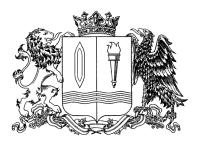 ПРАВИТЕЛЬСТВО ИВАНОВСКОЙ ОБЛАСТИПОСТАНОВЛЕНИЕот _______________ № _______-пг. ИвановоО внесении изменения в постановлениеПравительства Ивановской области от 17.03.2021 № 119-п«Об утверждении Порядка предоставления грантов «Агростартап» крестьянским (фермерским) хозяйствам или индивидуальным предпринимателям, основным видом деятельности которых является производство и (или) переработка сельскохозяйственной продукции, на реализацию проектов создания и (или) развития хозяйства»В соответствии с постановлениями Правительства Российской Федерации от 14.07.2012 № 717 «О Государственной программе развития сельского хозяйства и регулирования рынков сельскохозяйственной продукции, сырья и продовольствия» и от 18.09.2020 № 1492 «Об общих требованиях к нормативным правовым актам, муниципальным правовым актам, регулирующим предоставление субсидий, в том числе грантов
в форме субсидий, юридическим лицам, индивидуальным предпринимателям, а также физическим лицам - производителям товаров, работ, услуг, и о признании утратившими силу некоторых актов Правительства Российской Федерации и отдельных положений некоторых актов Правительства Российской Федерации», приказом Министерства сельского хозяйства Российской Федерации от 12.03.2021 № 128
«Об утверждении перечней, форм документов, методики оценки эффективности использования субсидии, предусмотренных Правилами предоставления и распределения субсидий из федерального бюджета бюджетам субъектов Российской Федерации на создание системы поддержки фермеров и развитие сельской кооперации, приведенными
в приложении № 6 к Государственной программе развития сельского хозяйства и регулирования рынков сельскохозяйственной продукции, сырья и продовольствия, утвержденной постановлением Правительства Российской Федерации от 14 июля . № 717, а также
об установлении сроков их представления» Правительство Ивановской области п о с т а н о в л я е т:Внести в постановление Правительства Ивановской области
от 17.03.2021 № 119-п «Об утверждении Порядка предоставления грантов «Агростартап» крестьянским (фермерским) хозяйствам
или индивидуальным предпринимателям, основным видом деятельности которых является производство и (или) переработка сельскохозяйственной продукции, на реализацию проектов создания
и (или) развития хозяйства» следующее изменение:в приложении к постановлению:пункт 3.4 дополнить абзацами следующего содержания:«В случае внесения не менее 25%, но не более 50% средств
гранта «Агростартап» (далее - часть средств гранта «Агростартап»)
в неделимый фонд сельскохозяйственного потребительского кооператива, членом которого является получатель гранта «Агростартап», в отношении такого сельскохозяйственного потребительского кооператива
в соглашение включаются:а) результат предоставления части средств гранта «Агростартап» - достижение Ивановской областью результата регионального проекта - «Субъекты МСП в АПК получили комплексную поддержку с момента начала предпринимательской деятельности до выхода на уровень развития, предполагающий интеграцию в более крупные единицы бизнеса (количество субъектов МСП в сфере АПК, получивших поддержку, в том числе в результате услуг, оказанных центрами компетенций в сфере сельскохозяйственной кооперации и поддержки фермеров, накопительным итогом) (единиц)»;б) показатель, необходимый для достижения результата предоставления части средств гранта «Агростартап», указанного
в подпункте «а» настоящего пункта, - «Количество вовлеченных
в сельскохозяйственную потребительскую кооперацию новых членов
из числа субъектов МСП в АПК и личных подсобных хозяйств граждан (единиц)», значение которого рассчитывается в соответствии с методикой расчета, утвержденной приказом Департамента, размещенным
на официальном сайте Департамента в информационно-телекоммуникационной сети Интернет;в) требования к отчетности в соответствии с положениями пункта 6 Общих требований к нормативным правовым актам, муниципальным правовым актам, регулирующим предоставление субсидий, в том числе грантов в форме субсидий, юридическим лицам, индивидуальным предпринимателям, а также физическим лицам - производителям товаров, работ, услуг, утвержденных постановлением Правительства Российской Федерации от 18.09.2020 № 1492.».ГубернаторИвановской областиС.С. Воскресенский